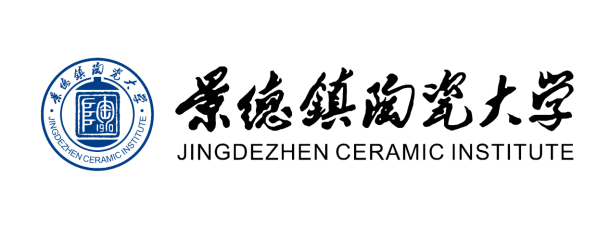 Family NameFirst NameMiddle NameDate of Birth (yyyy/mm/dd)SexEmail AddressCitizenshipHome AddressContact Phone NumberPassport NumberPassport Expiry Date (yyyy/mm/dd)Special Dietary/Residential Requests/Health ConditionDesired Date of Arrival in China (yyyy/mm/dd)City of Arrival in ChinaDesired date of Arrival in Jingdezhen Ceramic Institute (yyy/mm/dd)Date of Departure from china (yyyy/mm/dd)City of Departure from ChinaDate of departure from Jingdezhen Ceramic Institute (yyyy/mm/dd)Residency Category ( Professional/ Studio)Emergency Contact Person (include phone number with country code)Relationship to Emergency ContactEducation & Work experienceEducation & Work experienceEducation & Work experienceInternational experienceInternational experienceInternational experienceWebsite address of personal portfolio or other site showing examples of your work.Website address of personal portfolio or other site showing examples of your work.Website address of personal portfolio or other site showing examples of your work.Description of work/research you will do at JCI. Please include production methods, areas you may want to research, availability of specific tools/materials you might need, and size of work.Description of work/research you will do at JCI. Please include production methods, areas you may want to research, availability of specific tools/materials you might need, and size of work.Description of work/research you will do at JCI. Please include production methods, areas you may want to research, availability of specific tools/materials you might need, and size of work.